КАК УВЕЛИЧИТЬ ПРОДАЖИ ПРИ ПОМОЩИ ИНТЕРНЕТА? УЗНАЙТЕ НА СЕМИНАРЕ!Как заставить сайт продавать?
Где взять трафик?
Какие каналы привлечения клиентов существуют?

О том, как сделать сайт продающим и увеличить его посещаемость, расскажет Дмитрий Саблин на семинаре "Как увеличить продажи при помощи интернета". 

Блоки семинара:

- 5 правил продающего сайта.
- 9 основных цифровых канала привлечения трафика. 
- Продающие системы для розницы и опта, товаров, услуг, инфобизнеса.
- Разбор реальных примеров. 
- Вопрос-ответ. Общение с аудиторией.

По итогу мероприятия участники научатся:

- Создавать продающие заголовки и офферы по правилу 4U.
- Правильно ставить задачу разработчикам сайтов и оценить готовую работу.
- Пользоваться основными и дополнительными каналами привлечения потенциальных клиентов в интернете и сможет выбрать наиболее эффективные для своего бизнеса.
- Создавать эффективно работающие системы привлечения клиентов с учетом своей специфики.

В качестве спикера выступит Дмитрий Саблин - генеральный директор маркетингового агентства Маркеттайм.



Дата проведения: 11 апреля, с 10:00 до 12:00
Место проведения: МФЦ "Территория Бизнеса", ул. Российская 110, к. 1, 2 этаж

Участие в семинаре бесплатное! Необходима предварительная регистрация по телефону 8 800 350 24 74 или через онлайн-форму ниже.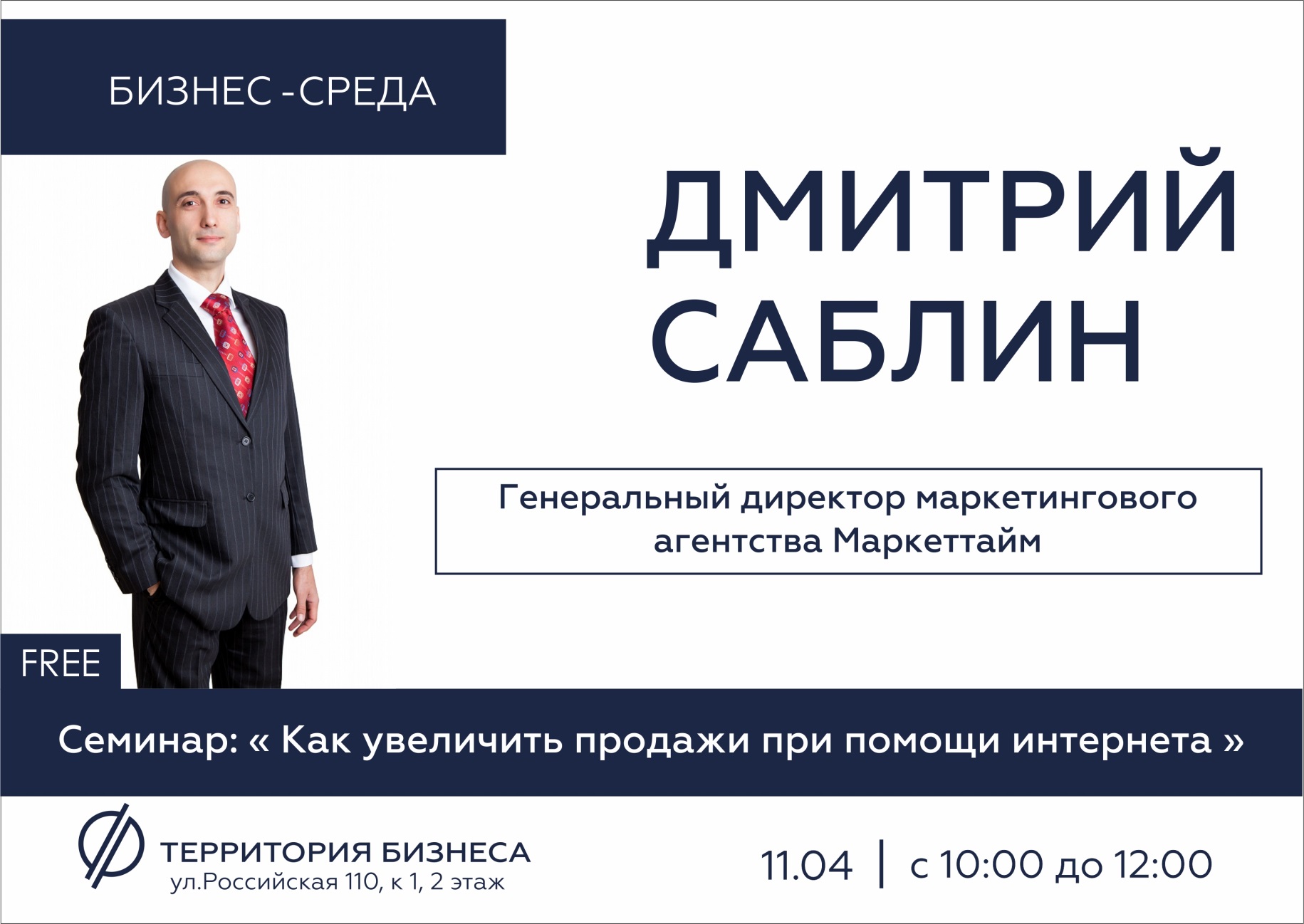 https://xn--74-6kcdtbngab0dhyacwee4w.xn--p1ai/news/kak-uvelichit-prodazhi-pri-pomoshchi-interneta-uznayte-na-seminare/